H9605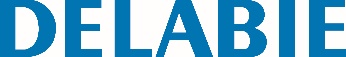 Термостатический смеситель для раковины SECURITHERM  BIOCLIPАртикул: H9605 Технические характеристикиТермостатический смеситель для раковины SECURITHERM BIOCLIP с последовательным открытием, монтаж на поверхность, В.85. Д.120, без тяги и слива.  Смеситель легко снимается для очистки и дезинфекции. Антиожоговая безопасность : мгновенная оставновка подачи горячей воды при перекрытии холодной воды (и наоборот).  Защита от ожогов Securitouch. Отсутствие вероятности взаимодействия холодной и горячей воды. <br/ Отсутствие обратных клапанов на входах. Прямой излив , оборудованный гигиеничным регулятором струи не задерживающим загрязнения и устойчивый к термической обработке. Термостатический картридж с защитой от налета и последовательным открытием для монокомандного регулирования расхода и температуры. Температура холодной воды регулируется до 40°C с ограничением регулируемой температуры до 40°C и возможностью проведения химической обработки. Корпус и излив с гладкой внутренней поверхностью и маленьким объемом. Расход ограничен до 7 л/мин. Бесконтактное ручное управление медицинским рычагом Д.146.  Гибкие шланги из нержавеющей стали PEX F3/8" поставляются с запорными вентилями из хромированной латуни. Крепления усилены 2 стержнями из нержавеющей стали. Гарантия 10 лет. Доступна также модель с медными трубками.